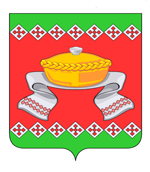 РОССИЙСКАЯ   ФЕДЕРАЦИЯОРЛОВСКАЯ   ОБЛАСТЬАДМИНИСТРАЦИЯ   СОСКОВСКОГО   РАЙОНАПОСТАНОВЛЕНИЕ             с. СосковоВ  целях оперативности принятия  решений и обеспечения надлежащего контроля за обеспечением безопасности дорожного движения, Администрация Сосковского района	ПОСТАНОВЛЯЕТ:1. Внести изменения в Постановление Администрации Сосковского района от 21 сентября 2015 года № 222, изложив  приложение 2 к этому постановлению  в  редакции  согласно приложению.                   2. Настоящее постановление  подлежит опубликованию  в «Информационном Вестнике Сосковского района» и размещению на официальном сайте Администрации Сосковского района.3. Контроль  за исполнением настоящего постановления возложить на  первого заместителя главы Администрации района.Глава  района                                                                                               Р. М. Силкин                                                                                   Приложение    к   постановлению                                                                      Администрации Сосковского района                                                                      от  30  ноября  2016 года  № 200                                                                        «Приложение  2 к постановлению                                                                       Администрации Сосковского района                                                                        от 21 сентября  2015 года  № 222СОСТАВрайонной комиссиипо безопасности дорожного движенияСИЛКИН Р. М.     – Глава  Сосковского  района,   председатель      комиссии;АГЕЕВ В. С.         – первый заместитель главы Администрации Сосковского                                   района, заместитель председателя комиссии;ГРОШЕВ С. М.     – начальник    ОГИБДД   МО   МВД    РФ     «Сосковское»,                                  заместитель председателя комиссии (по согласованию);САУШКИНА Г. П. – главный  специалист   отдела по  экономике, торговле и                                   предпринимательству   Администрации      Сосковского                                   района, секретарь комиссии.         Члены районной комиссии по безопасности дорожного движения:ВАСИЛЬКОВ П. Е. – главный     специалист    по    ГО и  ЧС Администрации                                    Сосковского района;  ДРУЖКОВ В. Н.    – начальник     участка    Кромского     дорожного    отдела                                   (по согласованию);ИШУТИН А. А.     – начальник  пожарной части № 33 по охране с. Сосково и                                      Сосковского района (по согласованию)     МАЛЯРОВ П. Н.    – директор МУП  «Парус».»                    «30»ноября2016 года№200О внесении изменений в постановление Администрации Сосковского района от 21 сентября 2015 года № 222